				Muzium Warisan Melayu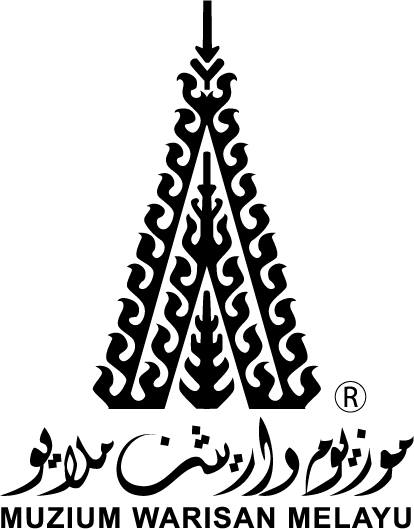 				Fakulti Bahasa Moden dan Komunikasi				Universiti Putra Malaysia				43400 Serdang				Selangor				muziumwarisanmelayu@gmail.com				03-8946 8939TEMPAHAN MAJLIS PERKAHWINAN DI KAMPUNG WARISAN, MWM UPMMAKLUMAT PEMOHONMAKLUMAT PEMOHONMAKLUMAT PEMOHONMAKLUMAT PEMOHONMAKLUMAT PEMOHONMAKLUMAT PEMOHONMAKLUMAT PEMOHONMAKLUMAT PEMOHONNAMA NAMA ALAMAT ALAMAT NO. TELEFON NO. TELEFON EMAILEMAILMAKLUMAT TEMPAHANMAKLUMAT TEMPAHANMAKLUMAT TEMPAHANMAKLUMAT TEMPAHANMAKLUMAT TEMPAHANMAKLUMAT TEMPAHANMAKLUMAT TEMPAHANMAKLUMAT TEMPAHANTARIKH BIL TETAMUTAMBAHAN SYARAT DAN PERATURANSYARAT DAN PERATURANSYARAT DAN PERATURANSYARAT DAN PERATURANSYARAT DAN PERATURANSYARAT DAN PERATURANSYARAT DAN PERATURANSYARAT DAN PERATURANMajlis perkahwinan di Kampung Warisan, Muzium Warisan Melayu adalah tertakluk kepada syarat-syarat berikut;Tempahan tarikh dengan bayaran RM500.00 (Tidak akan dipulangkan sekiranya majlis dibatalkan oleh pihak pelanggan)Bayaran deposit RM2000.00 Baki bayaran hendaklah dijelaskan 30hari sebelum majlisSebarang pembatalan majlis hendaklah dibuat 14hari sebelum tarikh majlis, dan hanya 70% bayaran akan dipulangkan. Jika pembatalan dibuat 7hari sebelum majlis, tidak ada pemulangan bayaran.Penjagaan tempat;Rumah Pahang hanya digunakan untuk persediaan pengantin dan kegunaan keluarga terdekat sahaja. TIDAK DIBENARKAN makan dan minum di atas rumahPenggunaan Rumah Pahang bermula sehari sebelum majlis, dan mesti dikosongkan selepas habis majlisPemohon tidak dibenarkan membawa masuk kenderaan ke dalam kawasan Kampung WarisanTetamu dan keluarga pemohon tidak dibenarkan menggunakan rumah tradisional lain selain Rumah PahangMajlis perkahwinan di Kampung Warisan, Muzium Warisan Melayu adalah tertakluk kepada syarat-syarat berikut;Tempahan tarikh dengan bayaran RM500.00 (Tidak akan dipulangkan sekiranya majlis dibatalkan oleh pihak pelanggan)Bayaran deposit RM2000.00 Baki bayaran hendaklah dijelaskan 30hari sebelum majlisSebarang pembatalan majlis hendaklah dibuat 14hari sebelum tarikh majlis, dan hanya 70% bayaran akan dipulangkan. Jika pembatalan dibuat 7hari sebelum majlis, tidak ada pemulangan bayaran.Penjagaan tempat;Rumah Pahang hanya digunakan untuk persediaan pengantin dan kegunaan keluarga terdekat sahaja. TIDAK DIBENARKAN makan dan minum di atas rumahPenggunaan Rumah Pahang bermula sehari sebelum majlis, dan mesti dikosongkan selepas habis majlisPemohon tidak dibenarkan membawa masuk kenderaan ke dalam kawasan Kampung WarisanTetamu dan keluarga pemohon tidak dibenarkan menggunakan rumah tradisional lain selain Rumah PahangMajlis perkahwinan di Kampung Warisan, Muzium Warisan Melayu adalah tertakluk kepada syarat-syarat berikut;Tempahan tarikh dengan bayaran RM500.00 (Tidak akan dipulangkan sekiranya majlis dibatalkan oleh pihak pelanggan)Bayaran deposit RM2000.00 Baki bayaran hendaklah dijelaskan 30hari sebelum majlisSebarang pembatalan majlis hendaklah dibuat 14hari sebelum tarikh majlis, dan hanya 70% bayaran akan dipulangkan. Jika pembatalan dibuat 7hari sebelum majlis, tidak ada pemulangan bayaran.Penjagaan tempat;Rumah Pahang hanya digunakan untuk persediaan pengantin dan kegunaan keluarga terdekat sahaja. TIDAK DIBENARKAN makan dan minum di atas rumahPenggunaan Rumah Pahang bermula sehari sebelum majlis, dan mesti dikosongkan selepas habis majlisPemohon tidak dibenarkan membawa masuk kenderaan ke dalam kawasan Kampung WarisanTetamu dan keluarga pemohon tidak dibenarkan menggunakan rumah tradisional lain selain Rumah PahangMajlis perkahwinan di Kampung Warisan, Muzium Warisan Melayu adalah tertakluk kepada syarat-syarat berikut;Tempahan tarikh dengan bayaran RM500.00 (Tidak akan dipulangkan sekiranya majlis dibatalkan oleh pihak pelanggan)Bayaran deposit RM2000.00 Baki bayaran hendaklah dijelaskan 30hari sebelum majlisSebarang pembatalan majlis hendaklah dibuat 14hari sebelum tarikh majlis, dan hanya 70% bayaran akan dipulangkan. Jika pembatalan dibuat 7hari sebelum majlis, tidak ada pemulangan bayaran.Penjagaan tempat;Rumah Pahang hanya digunakan untuk persediaan pengantin dan kegunaan keluarga terdekat sahaja. TIDAK DIBENARKAN makan dan minum di atas rumahPenggunaan Rumah Pahang bermula sehari sebelum majlis, dan mesti dikosongkan selepas habis majlisPemohon tidak dibenarkan membawa masuk kenderaan ke dalam kawasan Kampung WarisanTetamu dan keluarga pemohon tidak dibenarkan menggunakan rumah tradisional lain selain Rumah PahangMajlis perkahwinan di Kampung Warisan, Muzium Warisan Melayu adalah tertakluk kepada syarat-syarat berikut;Tempahan tarikh dengan bayaran RM500.00 (Tidak akan dipulangkan sekiranya majlis dibatalkan oleh pihak pelanggan)Bayaran deposit RM2000.00 Baki bayaran hendaklah dijelaskan 30hari sebelum majlisSebarang pembatalan majlis hendaklah dibuat 14hari sebelum tarikh majlis, dan hanya 70% bayaran akan dipulangkan. Jika pembatalan dibuat 7hari sebelum majlis, tidak ada pemulangan bayaran.Penjagaan tempat;Rumah Pahang hanya digunakan untuk persediaan pengantin dan kegunaan keluarga terdekat sahaja. TIDAK DIBENARKAN makan dan minum di atas rumahPenggunaan Rumah Pahang bermula sehari sebelum majlis, dan mesti dikosongkan selepas habis majlisPemohon tidak dibenarkan membawa masuk kenderaan ke dalam kawasan Kampung WarisanTetamu dan keluarga pemohon tidak dibenarkan menggunakan rumah tradisional lain selain Rumah PahangMajlis perkahwinan di Kampung Warisan, Muzium Warisan Melayu adalah tertakluk kepada syarat-syarat berikut;Tempahan tarikh dengan bayaran RM500.00 (Tidak akan dipulangkan sekiranya majlis dibatalkan oleh pihak pelanggan)Bayaran deposit RM2000.00 Baki bayaran hendaklah dijelaskan 30hari sebelum majlisSebarang pembatalan majlis hendaklah dibuat 14hari sebelum tarikh majlis, dan hanya 70% bayaran akan dipulangkan. Jika pembatalan dibuat 7hari sebelum majlis, tidak ada pemulangan bayaran.Penjagaan tempat;Rumah Pahang hanya digunakan untuk persediaan pengantin dan kegunaan keluarga terdekat sahaja. TIDAK DIBENARKAN makan dan minum di atas rumahPenggunaan Rumah Pahang bermula sehari sebelum majlis, dan mesti dikosongkan selepas habis majlisPemohon tidak dibenarkan membawa masuk kenderaan ke dalam kawasan Kampung WarisanTetamu dan keluarga pemohon tidak dibenarkan menggunakan rumah tradisional lain selain Rumah PahangMajlis perkahwinan di Kampung Warisan, Muzium Warisan Melayu adalah tertakluk kepada syarat-syarat berikut;Tempahan tarikh dengan bayaran RM500.00 (Tidak akan dipulangkan sekiranya majlis dibatalkan oleh pihak pelanggan)Bayaran deposit RM2000.00 Baki bayaran hendaklah dijelaskan 30hari sebelum majlisSebarang pembatalan majlis hendaklah dibuat 14hari sebelum tarikh majlis, dan hanya 70% bayaran akan dipulangkan. Jika pembatalan dibuat 7hari sebelum majlis, tidak ada pemulangan bayaran.Penjagaan tempat;Rumah Pahang hanya digunakan untuk persediaan pengantin dan kegunaan keluarga terdekat sahaja. TIDAK DIBENARKAN makan dan minum di atas rumahPenggunaan Rumah Pahang bermula sehari sebelum majlis, dan mesti dikosongkan selepas habis majlisPemohon tidak dibenarkan membawa masuk kenderaan ke dalam kawasan Kampung WarisanTetamu dan keluarga pemohon tidak dibenarkan menggunakan rumah tradisional lain selain Rumah PahangMajlis perkahwinan di Kampung Warisan, Muzium Warisan Melayu adalah tertakluk kepada syarat-syarat berikut;Tempahan tarikh dengan bayaran RM500.00 (Tidak akan dipulangkan sekiranya majlis dibatalkan oleh pihak pelanggan)Bayaran deposit RM2000.00 Baki bayaran hendaklah dijelaskan 30hari sebelum majlisSebarang pembatalan majlis hendaklah dibuat 14hari sebelum tarikh majlis, dan hanya 70% bayaran akan dipulangkan. Jika pembatalan dibuat 7hari sebelum majlis, tidak ada pemulangan bayaran.Penjagaan tempat;Rumah Pahang hanya digunakan untuk persediaan pengantin dan kegunaan keluarga terdekat sahaja. TIDAK DIBENARKAN makan dan minum di atas rumahPenggunaan Rumah Pahang bermula sehari sebelum majlis, dan mesti dikosongkan selepas habis majlisPemohon tidak dibenarkan membawa masuk kenderaan ke dalam kawasan Kampung WarisanTetamu dan keluarga pemohon tidak dibenarkan menggunakan rumah tradisional lain selain Rumah PahangPENGESAHAN PEMOHONPENGESAHAN PEMOHONPENGESAHAN PEMOHONPENGESAHAN PEMOHONPENGESAHAN PEMOHONPENGESAHAN PEMOHONPENGESAHAN PEMOHONPENGESAHAN PEMOHONDengan ini saya mengesahkan semua maklumat yang diberikan bagi permohonan ini adalah benar dan memahami bahawasanya saya adalah tertakluk kepada syarat-syarat yang dinyatakanDengan ini saya mengesahkan semua maklumat yang diberikan bagi permohonan ini adalah benar dan memahami bahawasanya saya adalah tertakluk kepada syarat-syarat yang dinyatakanDengan ini saya mengesahkan semua maklumat yang diberikan bagi permohonan ini adalah benar dan memahami bahawasanya saya adalah tertakluk kepada syarat-syarat yang dinyatakanDengan ini saya mengesahkan semua maklumat yang diberikan bagi permohonan ini adalah benar dan memahami bahawasanya saya adalah tertakluk kepada syarat-syarat yang dinyatakanDengan ini saya mengesahkan semua maklumat yang diberikan bagi permohonan ini adalah benar dan memahami bahawasanya saya adalah tertakluk kepada syarat-syarat yang dinyatakanDengan ini saya mengesahkan semua maklumat yang diberikan bagi permohonan ini adalah benar dan memahami bahawasanya saya adalah tertakluk kepada syarat-syarat yang dinyatakanDengan ini saya mengesahkan semua maklumat yang diberikan bagi permohonan ini adalah benar dan memahami bahawasanya saya adalah tertakluk kepada syarat-syarat yang dinyatakanDengan ini saya mengesahkan semua maklumat yang diberikan bagi permohonan ini adalah benar dan memahami bahawasanya saya adalah tertakluk kepada syarat-syarat yang dinyatakanTANDATANGAN:TANDATANGAN:TANDATANGAN:TANDATANGAN:TANDATANGAN:TARIKH:TARIKH:TARIKH:UNTUK KEGUNAAN PEJABATUNTUK KEGUNAAN PEJABATUNTUK KEGUNAAN PEJABATUNTUK KEGUNAAN PEJABATUNTUK KEGUNAAN PEJABATUNTUK KEGUNAAN PEJABATUNTUK KEGUNAAN PEJABATUNTUK KEGUNAAN PEJABATPenerima Tempahan-----------------------------Tarikh: Penerima Tempahan-----------------------------Tarikh: Penerima Tempahan-----------------------------Tarikh: Pengarah Muzium Warisan Melayu----------------------------------Tarikh:Pengarah Muzium Warisan Melayu----------------------------------Tarikh:Pengarah Muzium Warisan Melayu----------------------------------Tarikh:Pengarah Muzium Warisan Melayu----------------------------------Tarikh:Tempahan adalah DILULUSKAN / TIDAK DILULUSKANJADUAL PEMBAYARANJADUAL PEMBAYARANJADUAL PEMBAYARANJADUAL PEMBAYARANJADUAL PEMBAYARANJADUAL PEMBAYARANJADUAL PEMBAYARANTempahan adalah DILULUSKAN / TIDAK DILULUSKANJUMLAH CAJ:JUMLAH CAJ:JUMLAH CAJ:JUMLAH CAJ:JUMLAH CAJ:JUMLAH CAJ:JUMLAH CAJ:Tempahan adalah DILULUSKAN / TIDAK DILULUSKANTEMPAHAN TARIKH:TARIKH:PENERIMA:TEMPAHAN TARIKH:TARIKH:PENERIMA:TEMPAHAN TARIKH:TARIKH:PENERIMA:TEMPAHAN TARIKH:TARIKH:PENERIMA:TEMPAHAN TARIKH:TARIKH:PENERIMA:TEMPAHAN TARIKH:TARIKH:PENERIMA:TEMPAHAN TARIKH:TARIKH:PENERIMA:Tempahan adalah DILULUSKAN / TIDAK DILULUSKANDEPOSIT:TARIKH:PENERIMA:DEPOSIT:TARIKH:PENERIMA:DEPOSIT:TARIKH:PENERIMA:DEPOSIT:TARIKH:PENERIMA:DEPOSIT:TARIKH:PENERIMA:DEPOSIT:TARIKH:PENERIMA:DEPOSIT:TARIKH:PENERIMA:Tempahan adalah DILULUSKAN / TIDAK DILULUSKANBAKI:TARIKH:PENERIMA:BAKI:TARIKH:PENERIMA:BAKI:TARIKH:PENERIMA:BAKI:TARIKH:PENERIMA:BAKI:TARIKH:PENERIMA:BAKI:TARIKH:PENERIMA:BAKI:TARIKH:PENERIMA:Tempahan adalah DILULUSKAN / TIDAK DILULUSKANTempahan adalah DILULUSKAN / TIDAK DILULUSKAN